Муниципальное бюджетное общеобразовательное учреждение «Школа № 17 г. Феодосии Республики Крым»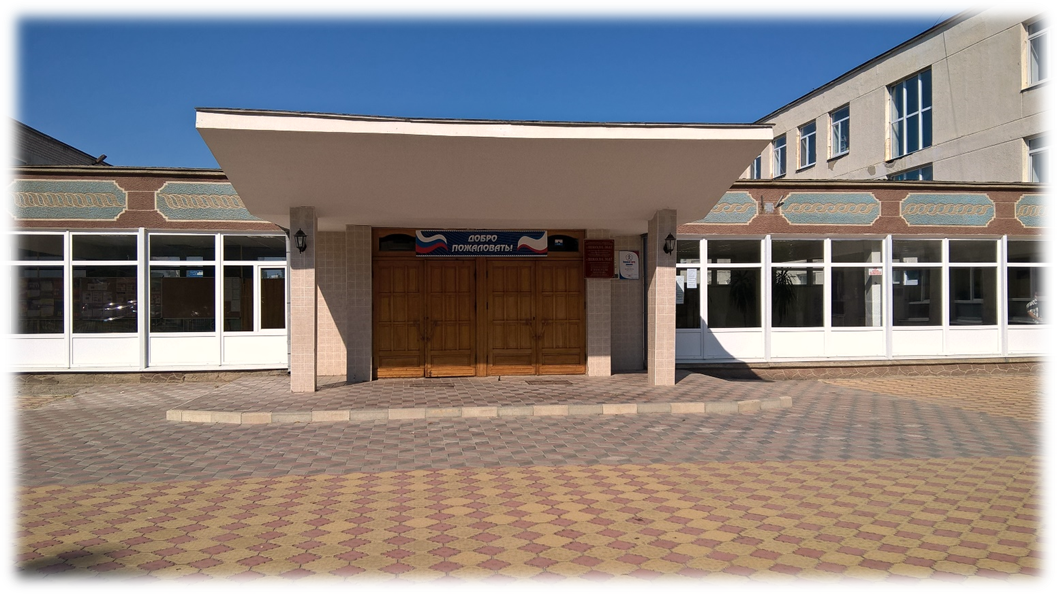 Практический стажировочный семинар для руководителейобщеобразовательных организаций – участников региональной инновационной площадки «Курчатовский класс»«Реализация проекта «Успех каждого ребенка» в курчатовских классах и его внедрение в образовательную среду через внеурочную деятельность»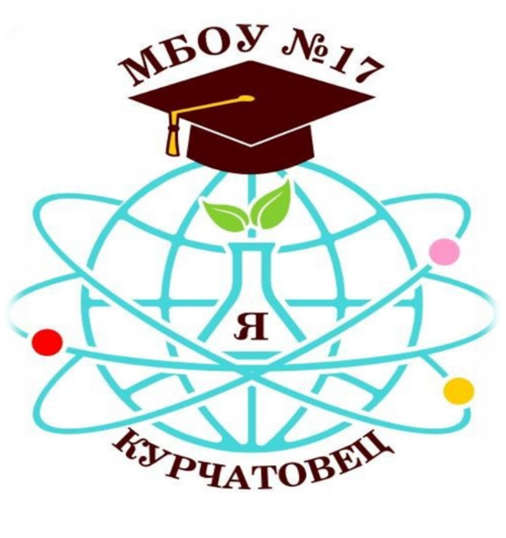 Дата проведения 19.04.2022Время проведения 11.00-14.30Место проведения «Муниципальное бюджетное общеобразовательное учреждение «Школа № 17 г. Феодосии Республики Крым»№п/пТема сообщенияФ.И.О., должностьРегламент1Открытие семинара«Я шагаю по Феодосии» Наконечный Александр Владимирович, директор МБОУ школа № 1711.00-11.102Приветственное словоСупрун Анна Алексеевна, консультант отдела общего образования и оценки качества управления общего образования МОНМ РК;Алексеенко Надежда Ивановна, заместитель начальника МКУ «Управление образования Администрации города Феодосии Республики Крым»11.10-11.303Инновационный опыт работы школы «Система работы, направленная на развитие исследовательской и проектной деятельности в «Курчатовских классах» Лосинец Наталья Мехмедовна, заместитель директора по учебно-воспитательной работе МБОУ школа № 1711.30-11.454Визитная карточка курчатовского 6-К класса Титаренко Андрей Сергеевич, учитель географии, классный руководитель 6-К класса11.45-12.005Курчатовский компонент исследовательский модульI группа  Внеурочное занятие «Особенности водных ресурсов Крыма. Определение качества воды»II группа Внеурочное занятие «Экспериментальная исследо-вательская работа«Гидропоника»III группа Внеурочное занятие  «Использование цифровой лаборатории во внеурочной деятельности. Пропедевтика химии»IV группа Внеурочное занятие Проектная деятельность «3D- моделирование: создание макета разделочной доски»V группа Внеурочное занятие «Развитие логического мышления. Шахматный мини-турнир обучающихся начальной и основной школы»Титаренко Андрей Сергеевич, учитель географии, классный руководитель 6-К классаКоденко Наталья Ивановна, учитель биологииДмитренко Марина Юрьевна, учитель химииЛосинец Геннадий Ольтович, учитель технологииЛитвиненко Ольга Викторовна, учитель физической культуры12.00-12.256Обед12.30-12.557Визитная карточка курчатовского    5-К классаПотманская Ирина Анатольевна, учитель географии, классный руководитель 5-К класса13.00-13.058Экспериментальная лаборатория «Формирование навыков исследовательской деятельности.  Знакомство со строением Земли и земной коры. Геологическое строение Крымского полуострова. Природный памятник Карадаг» Потманская Ирина Анатольевна, учитель географии, классный руководитель 5-К класса13.05-13.159Работа методической службы по развитию и сопровождению инновационной деятельности в образовательных учреждениях города ФеодосииКоробкина Татьяна Федоровна, заведующий МКУ «Методический центр управления образования Администрации города Феодосии Республики Крым»13.15-13.2510Курчатовский компонент историко - патриотический модуль День освобождения Феодосии. Презентация проекта «Правнуки Победы»Ильясова Ульяна, обучающаяся 6- К класса13.25-13.5011Программа курса внеурочной деятельности «Курчатовский класс» для обучающихся 7-х классов.Подведение итогов семинараАлмазникова Екатерина Вадимовна,начальник отдела ГКУ РК «ИМАЦ»13.50-14.30